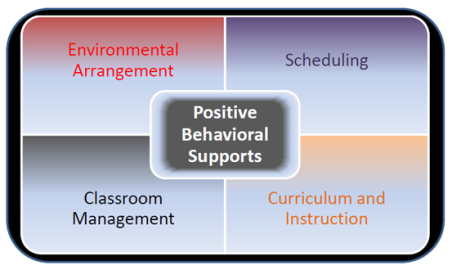 Individual Student Reflection Tool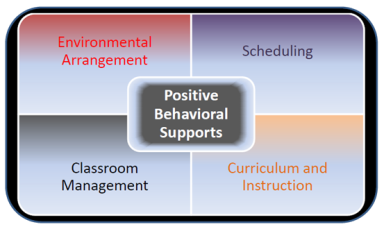 A.   ENVIRONMENTAL ARRANGEMENT A.   ENVIRONMENTAL ARRANGEMENT A-1Each area within the learning environment is organized in a manner that promotes individualized learning and independence.Does the physical structure of the learning environment support the student’s learning and behavior during:1:1 teaching?Small group instruction?Large group instruction?Independent work?Are there times during the instructional day when the student needs physical structure that is 4-sided, 3-sided, 2-sided, or an open physical structure?Is increased portable physical structure (portable screen, portable divider, portable desk-top study carrel, etc.) needed to support learning/behavior/independence during targeted times of the day? Is increased stationary physical structure (strategic placement of desk, dividers, partitions, etc.) needed?Would a change in the location of the specific instructional areas within a specific learning environment (classroom, art room, gym, etc.) be helpful for this student?A-2Each instructional area within the learning environment is clearly defined, readily apparent, and labeled for specific instructional tasks (whole group, small group, independent work, break/leisure, learning centers, etc…).         Are specific and distinct instructional areas (placement of furniture, use of rugs, taped outlines/visual cues on the floor, labels, color coding, etc.) visually clear to the student? Are areas for the student’s personal belongings (lunch box, snack items, book bag, work supplies, personal items, finished work, etc.) visually clear, well organized and easily accessible? A-3Arrangement of the areas within the learning environment allows for continuous supervision of all students at all times.Does the room arrangement allow for clear and ongoing staff supervision of this student throughout the day?Is available staff organized in the most effective manner for ongoing supervision of this student?Is additional staff needed to support this student? Is documentation/data available to support this need?A-4Furniture, learning materials, and sensory items are developmentally and age appropriate, organized, and readily accessible for individual student use. Is the furniture (desk, tables, chairs) the appropriate size/shape/etc. for this student?Is seating appropriate for the student’s sensory needs?Are sensory materials appropriate for this student and accessible when needed? How does the student request sensory materials if the items are not available? Are instructional materials organized, labeled and waiting for each of this student’s instructional activities?A-5A designated area within the learning environment is clearly designated, prepared, and available for self-calming and individual sensory needs, including an individualized data collection procedure.Are available sensory materials appropriate for this student?Is the self-calming area of the classroom in the best location for this student’s use? Is the area relaxing and inviting?Has the student been provided with an individualized visual self-calming sequence and taught how to use it?        How long to stay in the area? What will happen after he/she leaves the area?Is there an effective system in place for cuing this student as to when he/she needs to use this area? Is there a system in place for the student to request the use of the calming area?Has the student been taught how to use the calming area? Has the student provided input?B.   SCHEDULINGB.   SCHEDULINGB-1A systematic plan is evident and in use, including staff and student assignments, locations, and activities.Are all teachers/aides aware of their responsibilities for the student throughout the day? Does the staff meet routinely to discuss and address concerns? Celebrate successes?B-2An individualized substitute plan is available for staff changes and shortages, including prepared individualized student materials.Are adequate plans in place for informed staff coverage with the student when teachers/aides are absent? Does the plan include interesting work that will not frustrate the student? Are there detailed plans for breaks and transitions?B-3A visual schedule is posted and in use including a clear sequence of individualized student activities.Is the posted classroom schedule being referenced and followed? Has the student provided input?Is the classroom schedule clear to administrators/parents/teachers/other staff? B-4Individualized and adaptable student schedules with visual formats (objects, photos, icons, and/or words) are in use and meaningful to the individual students.Does the student have an individualized visual daily schedule that he/she can follow even on the most challenging days? Is the schedule understood by staff members other than the teacher? Has the student provided input?Has this student’s visual schedule been individualized regarding:Type (object, picture, written)?Length (part day/whole day)?Use (“carry and match”, check off, turn over, move to finished pocket, etc.)?Location (portable or stationary)?Transition (verbal “check your schedule,” transition card, routine, etc.)?Student interest and need (sensory breaks, self-calming, etc…)?Has the student been taught how to understand and use their schedule?Has the student been provided with a “mini-schedule” for specific activities/times of the day (morning routine, steps to a specific task, novel situations, activities that create anxiety/confusion/etc.) that are especially problematic? B-5Individualized visual/written cues and student schedules are used effectively to support transition from one activity to another. If the student has difficulty with transitions, have the following been tried:Are changes in the daily routine clearly indicated on the student’s visual daily schedule in a way that is meaningful to the student? Visual “first-then” card? Use of completion schedules (or visual countdown) to prepare the student for the ending of a high interest activity?Has the concept of change been systematically introduced and taught in a way that is meaningful? Has the concept of “wait” been systematically introduced and taught in a way that is meaningful? Does the student have a way to communicate, “I need help?”Have completion schedules been used during instructional activities so that this student can visually see the answers to the following questions:How much work I am expected to do?How do I know I am making progress?How do I know when I am finished?What do I do next?Are there additional strategies (verbal countdown/signal, time timer, auditory timer, etc.) that might be used to alert this student of pending transitions? Has a monthly and/or weekly calendar been introduced in a format the student can understand to highlight important events that will happen in the future?C.  CLASSROOM MANAGEMENTC.  CLASSROOM MANAGEMENTC-1Teacher expectations are stated positively, presented in a manner that is meaningful to individual students, and posted with visual representation.Does the student understand the classroom behaviors that are expected? Are the expectations stated in a positive manner that is observable and measurable?Are classroom expectations meaningful and posted visually at eye level for the students?C-2Positive, meaningful, individualized behavioral routines are established to reinforce positive social interactions, communication, and task completion.  Positive instructional verbal prompts are routinely used as additional social reinforcement.Has the student been taught the expected behavioral routines and provided sufficient opportunity to practice the expected behaviors?  Is success celebrated?Is every staff member aware of the routines? Are staff members using similar messages and/or visual supports to teach routines?Have effective preferred reinforcers for task/routine completion been identified for the student? Has a reinforcement survey been completed? Is the rate of reinforcement frequent enough?Can a token system be used to help the student better understand that he/she is making progress toward earning a specific reinforcer?If social praise is not motivating for the student, have an array of tangible reinforcers (food, toys, games, activities, etc.) been considered?C-3Behavioral consequences are consistent, instructional, respectful, and timely. For significant events, Student Aggression Incident Reports (SAIRs) are routinely submitted for additional documentation and support.Have effective consequences for the student’s specific targeted behaviors of concern been identified? Are instructional consequences preplanned and clearly identified for the student, well in advance? Are the instructional consequences presented in a manner that the student understands? Are consequences presented in a consistent and timely manner? If a Behavior Intervention Plan is required, have staff members been trained? Are data regarding the specific targeted behaviors being collected and analyzed?If additional assistance is requested, has administration been formally informed of details regarding each incidence of concern?  Is data availableAre parents, the student, and other stakeholders providing input including support from community and installation service personnel? C-4CALM CARE materials, procedures, and self-reflective tools are in evidence and routinely in use.Has the CALM CARE reflection tool been reviewed and have the individual components been considered?Has “peer review” been considered to gain additional insight from a colleague who is not directly engaged with the student?C-5Individualized behavioral data are collected systematically to allow for effective individualized instructional support and continuous progress monitoring toward achievement of general education grade level standards and/or IEP goals.Does the current collected data answer questions regarding next steps that should be taken?Has a target behavior been identified with beginning collection of baseline data?D.  CURRICULUM AND INSTRUCTIOND.  CURRICULUM AND INSTRUCTIOND-1Individualized instruction is age and developmentally appropriate with access to corresponding general education grade level standards.Does instruction access general education standards in a manner that the student easily understands?Is the material/instruction too difficult? Is the material/instruction too easy? Is the length of the instruction/activity:Too long? Too short?Is the pace of the instruction:Too rapid? Too slow?Is the material interesting to the student?How can you engage the student more effectively?How can you incorporate the student’s individual interests into the learning process?How can you build in breaks and/or periods of decreased demand in order to increase task completion?D-2Instruction is individualized, student-centered, relevant, and meaningful, including effective interaction among students and adults.Have strategies of “errorless learning” been incorporated into the student’s instruction?Is the student given enough help to master the material? “I do, We do, You do”Are prompts being systematically faded?Is the student given too much help?Are specific strategies to build “behavioral momentum” in place?Are instructional activities (tactile, visual, manipulative, kinesthetic, auditory, etc.) appropriate for the student’s most effective learning modality?D-3All students are provided with equal opportunities (i.e. assistive technology, adult support, accommodations and/or modifications) to individually access the curriculum.Is current assistive technology adequate to provide the student access to the curriculum? Have you consulted an assistive technology professional?Is there a plan for systematic fading of adult (Supplementary Instructional Support) assistance while simultaneously increasing student independence? Are teacher and aides meeting regularly to ensure effectiveness of the plan?Are additional modifications to the student’s curriculum needed?D-4Frequent individualized checks for comprehension are provided and descriptive “feedforward” (the next step) is articulated by the student. Are checks for the student’s understanding: Specific?  Timely?  Constructive?  Tailored? D-5Individualized data are collected systematically for effective student support and continuous progress monitoring toward achievement of general education grade level standards and/or IEP goals.Is the information gained from collected data imbedded into the daily classroom routine?Is the collected data meaningful?  Does review provide the information you need to make informed, decisions regarding curriculum and instruction for the student?